Mein Schreibprojekt erzähltVersetzen Sie sich einmal in die gegenwärtige Lage Ihres aktuellen Schreibprojektes und schreiben Sie einen Brief oder Tagebucheintrag aus seiner Perspektive. Überlegen Sie z. B., wie es Ihrem Text geht und was er einem Freund erzählen würde? Womit fühlt er sich gerade gut oder unwohl? Was ist aus seiner Sicht gerade wichtig und was denkt er über seine_n Schreiber_in?Sie können den folgenden Anfang einer Erzählung als Vorlage zum Weiterschreiben nutzen, oder auch einen ganz neuen Text verfassen. „Ich bin der Text von .......... und ich mache mir so meine Gedanken. Ich erlebe wirklich ein paar interessante Dinge. Nun möchte ich endlich auch einmal zu Wort kommen, weil ich so einiges zu erzählen habe …“…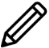 